Lịch thi ViOlympic 2019-2020Cuộc thi giải toán trên mạng ViOlympic sẽ bắt đầu từ ngày 10/9 với môn Toán Tiếng Việt.Sau môn Toán Tiếng Việt (ToánTV), cuộc thi sẽ tiếp tục với môn toán tiếng Anh (ToánTA) và Vật Lý sẽ diễn ra lần lượt vào ngày 17/9 và 24/9. Đây là năm thứ 12 diễn ra cuộc thi giải toán trên mạng ViOlympic với nhiều điểm cải tiến cho các cụm thi.Cụ thể, các cụm thi có thể tự tổ chức ca thi, linh động giữa số lượng học sinh tham gia thi và số lượng máy tính kết nối mạng Internet tại địa điểm thi. Nếu số lượng học sinh tham gia đông mà số lượng máy tính có kết nối Internet không cho phép tất cả học sinh thi cùng một lúc, cụm thi có thể mở nhiều ca thi. Đề thi ở mỗi ca thi sẽ được tự động tạo ra từ một kho đề chung đã phân loại mức độ dễ - khó. Khi cùng một câu hỏi,  thứ tự đáp án cũng không giống nhau. Như thường lệ, các vòng thi từ vòng 1 đến vòng 6 là các vòng tự luyện, mở tự do cho học sinh cả nước. Vòng 7 đến vòng 9 là các cuộc thi cụm. Khi đó, học sinh sẽ đăng ký thi theo cụm thi, thường là do trường hoặc sở giáo dục tại khu vực thi tổ chức.Lịch thiNgoài cơ cấu giải thưởng như 140 giải dành cho top 20 học sinh dẫn đầu của 7 khối thi với tổng giá trị lên đến hơn 400 triệu đồng, các suất học bổng của các trường đại học và trung tâm ngoại ngữ nổi tiếng ở Hà Nội, ban tổ chức còn trao giải thưởng là các khoá học trực tuyến VioEdu cho các bạn đạt giải ở top cao nhất với tổng trị giá lên đến 500 triệu đồng.Trong quá trình tham gia Violympic năm nay, học sinh có thể rèn luyện môn Toán Tiếng Việt trên hệ thống học trực tuyến VioEdu của Tập đoàn FPT.Ban tổ chức Violympic cũng sẽ tổ chức mini games giữa những vòng thi để các em hứng khởi hơn. Học sinh chiến thắng trong các mini games cũng giành được nhiều phần thưởng có giá trị, trực tiếp bằng tiền mặt hoặc các khoá học trực tuyến trên VioEdu.Học sinh có thể sử dụng tài khoản Violympic (hoặc đăng ký tài khoản mới) để trải nghiệm học trực tuyến ứng dụng trí tuệ nhân tạo trên VioEdu. 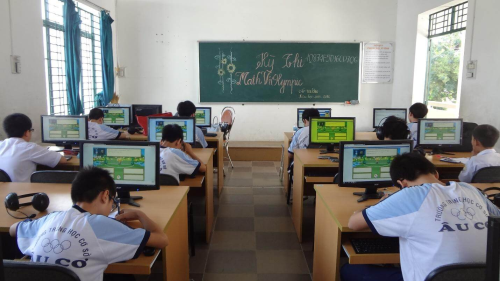 Vòng thiMôn thiThời gianGhi chúVòng 1ToánTVThứ ba, 10/9Vòng thi tự luyện, mở tự doVòng 1ToánTAThứ ba, 17/9Vòng thi tự luyện, mở tự doVòng 1Vật LýThứ ba, 24/9Vòng thi tự luyện, mở tự doVòng 2ToánTVThứ ba, 1/10Vòng thi tự luyện, mở tự doVòng 2ToánTAThứ ba, 8/10Vòng thi tự luyện, mở tự doVòng 2Vật LýThứ ba, 15/10Vòng thi tự luyện, mở tự doVòng 3ToánTVThứ ba, 22/10Vòng thi tự luyện, mở tự doVòng 3ToánTAThứ ba 29/10Vòng thi tự luyện, mở tự doVòng 3Vật LýThứ ba, 5/11Vòng thi tự luyện, mở tự doVòng 4ToánTVThứ ba, 12/11Vòng thi tự luyện, mở tự doVòng 4ToánTAThứ ba, 19/11Vòng thi tự luyện, mở tự doVòng 4Vật LýThứ ba, 26/11Vòng thi tự luyện, mở tự doVòng 5ToánTVThứ ba, 3/12Vòng thi tự luyện, mở tự doVòng 5ToánTAThứ ba, 10/12Vòng thi tự luyện, mở tự doVòng 5Vật LýThứ ba, 17/12Vòng thi tự luyện, mở tự doVòng 6ToánTVThứ ba. 24/12Vòng thi tự luyện, mở tự doVòng 6ToánTAThứ ba, 31/12Vòng thi tự luyện, mở tự doVòng 6Vật LýThứ ba, 7/1/2020Vòng thi tự luyện, mở tự doVòng 7Vật LýThứ hai đến chủ nhật (13/1/2020-19/1/2020)Vòng thi theo mã, có ca thiVòng 7ToánTAThứ hai đến chủ nhật (13/1/2020-19/1/2020)Vòng thi theo mã, có ca thiVòng 7ToánTVThứ hai đến chủ nhật (13/1/2020-19/1/2020)Vòng thi theo mã, có ca thiVòng 8Vật LýThứ ba, 4/2/2020Vòng thi theo mã, có ca thiVòng 8Vật LýThứ tư, 5/2/2020Vòng thi theo mã, có ca thiVòng 8ToánTAThứ năm, 6/2/2020Vòng thi theo mã, có ca thiVòng 8ToánTAThứ sáu, 7/2/2020Vòng thi theo mã, có ca thiVòng 8ToánTVThứ ba, 11/2/2020Vòng thi theo mã, có ca thiVòng 8ToánTVThứ tư, 12/2/2020Vòng thi theo mã, có ca thiVòng 9Vật LýThứ ba, 18/2/2020Vòng thi theo mã, có ca thiVòng 9Vật LýThứ tư, 19/2/2020Vòng thi theo mã, có ca thiVòng 9ToánTAThứ năm, 20/2/2020Vòng thi theo mã, có ca thiVòng 9ToánTAThứ sáu, 21/2/2020Vòng thi theo mã, có ca thiVòng 9ToánTVThứ ba, 25/2/2020Vòng thi theo mã, có ca thiVòng 9ToánTVThứ tư, 26/2/2020Vòng thi theo mã, có ca thiVòng 10ToánTV

ToánTA

Vật LýChủ nhật, 5/4/2020Thi onlinetập trung tại các cụm thi trên toàn quốc